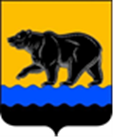 СЧЁТНАЯ ПАЛАТА ГОРОДА НЕФТЕЮГАНСКА16 мкрн., д. 23, помещение № 97, г. Нефтеюганск, Ханты-Мансийский автономный округ - Югра(Тюменская область), 628310, телефон: 20-30-54, факс: 20-30-63 е-mail: sp-ugansk@mail.ru__________________________________________________________________________________ЗАКЛЮЧЕНИЕна проект изменений в муниципальную программу города Нефтеюганска «Развитие физической культуры и спорта в городе Нефтеюганске»Счётная палата города Нефтеюганска на основании статьи 157 Бюджетного кодекса Российской Федерации, Положения о Счётной палате города Нефтеюганска, утверждённого решением Думы города Нефтеюганска от 22.12.2021 № 56-VII, рассмотрев проект изменений в муниципальную программу «Развитие сферы физической культуры и спорта в городе Нефтеюганске» (далее по тексту – муниципальная программа, проект изменений), сообщает следующее:1. В соответствии с пунктом 1.2 Порядка принятия решения о разработке муниципальных программ города Нефтеюганска, их формирования, утверждения и реализации, утверждённого постановлением администрации города Нефтеюганска от 18.04.2019 № 77-нп «О модельной муниципальной программе города Нефтеюганска, порядке принятия решения о разработке муниципальных программ города Нефтеюганска, их формирования, утверждения и реализации» (далее по тексту – Модельная программа,) муниципальной программой является документ стратегического планирования, содержащий комплекс планируемых мероприятий (результатов), взаимоувязанных по задачам, срокам осуществления, исполнителям и ресурсам, и инструментов государственной и муниципальной политики, обеспечивающих достижение приоритетов и целей, решение задач социально-экономического развития города Нефтеюганска.Принципы реализации муниципальной программы - система инструментов и методов, с помощью которых выполняются планируемые мероприятия для достижения поставленных целей социально-экономического развития города.Ожидаемый результат (показатель) муниципальной программы количественно выраженная характеристика состояния (изменение состояния) социально-экономического развития города, которое отражает результаты реализации программы (достижения цели или решения задачи).Согласно решению Думы города Нефтеюганска от 31.10.2018 № 483-VI «Об утверждении Стратегии социально-экономического развития муниципального образования город Нефтеюганск на период до 2030 года» (далее по тексту – Стратегия) единую базу для разработки документов стратегического планирования формирует Стратегия города.В соответствии со Стратегией основным инструментом, обеспечивающим реализацию муниципальной политики в области социально-экономического развития, являются муниципальные программы. Муниципальные программы реализуются в соответствии с приоритетными направлениями социально-экономического развития города Нефтеюганска.Таблицей 2 Стратегии определены целевые показатели социально-экономического развития муниципального образования город Нефтеюганск до 2030 года.Стратегия не содержит целевые показатели, характеризующие реализацию сферы физической культуры и спорта.Таким образом, целевые показатели Муниципальной программы не согласованы с целевыми показателями Стратегии.Кроме того, базовое значение ряда показателей выше значений показателей по годам, идущие на убывание, при этом в таблице указан признак «возрастание» и даже на момент реализации программы базовые значения показателей не будут достигнуты, а именно: План достижений показателей муниципальной программы также содержит значения показателей на конец года 2024 года меньше базовых, при этом имеющие признак «возрастание».Рекомендуем пересмотреть значения целевых показателей, учитывая то, что муниципальная программа направлена на развитие в городе физической культуры и спорта.    2. В нарушение пункта 7.1 Модельной программы, не представлен реестр документов, входящих в состав муниципальной программы.Рекомендуем устранить замечания и учесть дальнейшую нумерацию таблиц в паспорте муниципальной программы. 	3. Проектом изменений планируется предусмотреть финансовое обеспечение муниципальной программы:3.1. По направлению (подпрограмма 1) «Развитие физической культуры и массового спорта», в том числе:3.1.1. Региональный проект «Спорт-норма жизни» исполнителю комитету физической культуры и спорта администрации города Нефтеюганска (далее по тексту – комитет физической культуры) финансирование запланировано на общую сумму 1 757,053 тыс. рублей, за счёт средств федерального бюджета – 751,100 тыс. рублей, бюджета автономного округа – 918,100 тыс. рублей, местного бюджета – 87,853 тыс. рублей. Финансирование направлено на государственную поддержку спортивных организаций, входящих в систему спортивной подготовки, а именно приобретение клюшек МБУ ДО «СШОР по зимним видам спорта», дорожки акробатической, степ платформ, груш боксёрских, мячей футбольных и волейбольных, стеллажей для хранения гантелей, сетки волейбольной, скамей гимнастических, гантелей, олимпийских штанг МАУ ДО «СШ «Сибиряк».Необходимо отметить, что предусмотренные расходы по данному мероприятию не соответствуют проектируемым объёмам межбюджетных трансфертов из бюджета автономного округа бюджету муниципального образования на 2024 год и плановый период 2025-2026 годов и как следствие неверно рассчитана доля софинансирования местного бюджета. При этом расчёты и экономические обоснования с проектом изменений 
в муниципальную программу представлены верно. Рекомендуем расходы по Региональному проекту «Спорт-норма жизни» привести в соответствие с проектируемым объёмам межбюджетных трансфертов из бюджета автономного округа.     3.1.2. Региональный проект «Укрепление материально-технической базы учреждений спорта» соисполнителю департаменту градостроительства 
и земельных отношений администрации города Нефтеюганска запланировано: - 2024 год в сумме 1 066 100,060 тыс. рублей, из них средства бюджета автономного округа 701 719,100 тыс. рублей, средства местного бюджета 
в размере 364 380,960 тыс. рублей; - 2025 год в сумме 300 000,000 тыс. рублей, из них средства бюджета автономного округа 285 000,000 тыс. рублей, средства местного бюджета 
в размере 15 000,000 тыс. рублей. Данные расходы направлены на строительство объекта «Многофункциональный спортивный комплекс» в городе Нефтеюганске».  3.1.3. Комплекс процессных мероприятий «Развитие физической культуры и массового спорта» финансовое обеспечение запланировано 
в общей сумме 121 084,599 тыс. рублей, в том числе:1) комитету физической культуры:  - 2024 год в сумме 14 240,705 тыс. рублей, из них средства бюджета автономного округа 5 533,602 тыс. рублей, средства местного бюджета 
в размере 8 707,103 тыс. рублей;- 2025 год в сумме 17 458,284 тыс. рублей, из них средства бюджета автономного округа 8 590,302 тыс. рублей, средства местного бюджета 
в размере 8 867,982 тыс. рублей;- 2026 год в сумме 17 458,284 тыс. рублей, из них средства бюджета автономного округа 8 590,302 тыс. рублей, средства местного бюджета 
в размере 8 867,982 тыс. рублей.В рамках данного комплекса процессных мероприятий, в том числе планируются расходы на мероприятия по организации отдыха и оздоровлению детей за счёт средств местного бюджета в сумме 745,600 тыс. рублей, а также оплату стоимости питания детям школьного возраста в лагерях с дневным пребыванием детей, в том числе за счёт средств субсидии из бюджета автономного округа в сумме 2 476,802 тыс. рублей и средств местного бюджета в сумме 825,602 тыс. рублей.  При этом в соответствии с предоставленными проектируемыми объёмами межбюджетных трансфертов из бюджета автономного округа бюджету муниципального образования г. Нефтеюганск на 2024 год и на плановый период 2025 и 2026 годов субсидия на организацию питания детей в возрасте от 6 до 17 лет (включительно) в лагерях с дневным пребыванием детей, в возрасте от 8 до 17 лет (включительно) - в палаточных лагерях, в возрасте от 14-17 лет (включительно) - в лагерях труда и отдыха с дневным пребыванием детей предоставляется в рамках комплекса процессных мероприятий «Содействие развитию летнего отдыха и оздоровления».Рекомендуем расходы на мероприятия по организации отдыха и оздоровлению детей, а также оплату стоимости питания детям школьного возраста в лагерях с дневным пребыванием детей планировать в рамках комплекса процессных мероприятий «Содействие развитию летнего отдыха и оздоровления».Также средства предусмотрены на реновацию хоккейного борта по МБУ ДО «СШОР по зимним видам спорта», приобретение шведской стенки, футбольных ворот и сетки для ворот МБУ ДО «СШОР «Спартак» в рамках развития сети спортивных объектов шаговой доступности в общей сумме 3 217 685 рублей, из них за счёт субсидии из бюджета автономного округа 
в сумме 3 056 800 рублей, средств местного бюджета в сумме 160 885 рублей, 
и участие и проведение спортивных мероприятий в соответствии с единым календарным планом в сумме 6 975 016 рублей. Следует отметить, что на экспертизу представлены расчёты и экономические обоснования не в полном объёме, в связи с чем, невозможно сделать вывод об обоснованности расходов, запланированных на программное мероприятие в части проведения спортивных. На 2027-2030 годы по вышеуказанному мероприятию финансовое обеспечение запланировано на уровне 2026 года.2) департаменту образования администрации города Нефтеюганска за счёт средств местного бюджета запланированы финансовые средства в общей сумме 2 094,190 по 299,170 тыс. рублей на каждый год соответственно. Финансирование по данному мероприятию направлено на участие 
и проведение шахматных турниров.   3.2. По направлению (подпрограмма 2) «Развитие спорта высших достижений, системы подготовки спортивного резерва и детско-юношеского спорта» мероприятие «Развитие спорта высших достижений» исполнителю комитету физической культуры запланированы финансовые средства на общую сумму 5 454 069,143 тыс. рублей, в том числе:  - 2024 год в сумме 794 665,847 тыс. рублей, из них средства бюджета автономного округа 27 393,600 тыс. рублей, средства местного бюджета 
в размере 725 555,147 тыс. рублей;- 2025 год в сумме 806 001,142 тыс. рублей, из них средства бюджета автономного округа 37 015,100 тыс. рублей, средства местного бюджета 
в размере 727 268,942 тыс. рублей;- 2026 год в сумме 801 851,042 тыс. рублей, из них средства бюджета автономного округа 37 015,100 тыс. рублей, средства местного бюджета 
в размере 723 118,842 тыс. рублей.На период 2027-2030 годы по вышеуказанному мероприятию финансовое обеспечение за счёт средств окружного бюджета не предусмотрено, за счёт средств местного бюджета запланировано в общей сумме 2 884 682,712 тыс. рублей, средства внебюджетных источников предусмотрены на уровне 2026 года в общей сумме 166 868,400 тыс. рублей.В рамках указанного мероприятия запланированы расходы на предоставление субсидий подведомственным комитету физической культуры и спорта учреждениям на выполнение муниципальных заданий в сумме 724 113,378 тыс. рублей, а также медицинское сопровождение (дежурство среднего медицинского работника) и углубленный медицинский осмотр спортсменов учреждений спорта в общей сумме 28 835 369 рублей, из них за счёт субсидии из бюджета автономного округа в сумме 27 393 600 рублей, средств местного бюджета в сумме 1 441 769 рублей.Следует отметить, что в ходе проведения экспертизы проекта изменений, установлено, что затраты на оказание автотранспортных услуг по перевозке организованных групп детей (МБОУ «Спортивная школа олимпийского резерва по зимним видам спорта) запланированы не в полном объёме. В качестве подтверждающих документов по расходам на транспортные услуги предоставлены коммерческие предложения на 2024 год с указанием объёма услуг 558,4 час. При этом в 2023 году заключался договор на оказание автотранспортных услуг по перевозке организованных групп детей с объёмом услуг 1088 часов. Согласно пояснительной записке, расчёт произведён под объём субсидии 2023 года, при этом потребность составляет 1088 часов.  Рекомендуем оценить реалистичность выполнения данного мероприятия в рамках организации тренировочного процесса.Также зафиксирована потребность на услуги по содержанию и техническому обслуживанию помещений, зданий, прилегающей территории и сооружений, техническое обслуживанию и ремонт недвижимого имущества, услуги по охране, услуг по производственному контролю, услуги в области информационных технологий, медицинский осмотр, медицинское сопровождение, техническое обслуживание и ремонт движимого имущества и др. Необходимо отметить, что в условиях роста цен на товары и услуги имеется риск невыполнения программных мероприятий, а следовательно, не достижения целевых показателей муниципальной программы, на которые они направлены. Рекомендуем оценить реалистичность исполнения программного мероприятия.В рамках вышеуказанного мероприятия «Развитие спорта высших достижений» в том числе запланированы внебюджетные источники финансирования. Экспертиза расходов учреждений, осуществление которых предполагается за счёт доходов, получаемых учреждениями от приносящей доход деятельности, не производится, в связи с тем, что поступления от приносящей доход деятельности в соответствии с Бюджетным кодексом Российской Федерации не относятся к доходам местного бюджета. В связи 
с этим данные расходы приводятся в настоящем заключении в качестве справочной информации, в целях отражения всех источников финансирования муниципальной программы.3.3. По направлению (подпрограмма 3) «Организация деятельности 
в сфере физической культуры и спорта» комитету физической культуры запланированы средства местного бюджета на общую сумму 199 263,800 тыс. рублей, в том числе:- 2024 год – 28 463,200 тыс. рублей; - 2025 год – 28 484,600 тыс. рублей;- 2026 год – 28 463,200 тыс. рублей. На 2027-2030 годы по вышеуказанному мероприятию финансовое обеспечение запланировано на уровне 2026 года и направлено на содержание комитета физической культуры.По итогам экспертизы, необходимо:Рассмотреть замечания и рекомендации, изложенные в заключении.2. Информацию о решении, принятом по результатам рассмотрения заключения, направить в адрес Счётной палаты до 27.12.2023 года.Председатель                                                                                    С.А. ГичкинаИсполнитель:инспектор инспекторского отдела № 3Татаринова Ольга Анатольевна8 (3463) 20-30-54      Исх. от 19.12.2023 № СП-745-2 № п/пНаименование показателяБазовое значение Значение показателя на момент реализации программы 1.Доля граждан, выполнивших нормативы Всероссийского физкультурно-спортивного комплекса «Готов к труду и обороне» (ГТО), в общей численности населения, принявшего участие в сдаче нормативов Всероссийского физкультурно-спортивного комплекса «Готов к труду и обороне» (ГТО), %6642,5из них учащихся и студентов, %99,172,52.Доля занимающихся по программам спортивной подготовки в организациях ведомственной принадлежности физической культуры и спорта, в общем количестве занимающихся в организациях ведомственной принадлежности физической культуры и спорта, %:95603.Количество граждан, принявших участие в физкультурных мероприятиях и массовых спортивных мероприятиях, человек25781840№ п/пНаименование показателяБазовое значение Значение на конец 2024 года1.Доля граждан, систематически занимающегося физической культурой и спортом, в общей численности населения, %45,7422в мероприятиях, направленных на формирование негативного общественного мнения, среди различных возрастных категорий, к потреблению алкоголя, табачной или никотинсодержащей продукции, немедицинскому потреблению наркотиков, человек439424